SELF REPORTRESEARCHER IN TRAININGAnnual Follow-up Evaluation – Course _________Researcher in trainingPhD Program in     The report must detail the progress made by the student in the current academic year :1st 2nd 3rd 4th5th 6th 7th 8th or laterEnrollment modality :  Full dedication			 Partial dedicationThesis doctoral supervision1. 2. Tutoring1. 1. Provisional title of the doctoral thesis.	Enter the provisional title of the doctoral thesis.2. Description of the progress made in relation to the Research Plan. Maximum length of this section: 3 pages.Click or tap here to enter text.3. List of training activities carried out. Complete the tables with the list of activities carried out during this course. You can check at this link the training activities established by each doctoral program. Please specify the amount of hours that corresponds to each different activity.3.1 Indicate below whether the planning of the training activities provided for in the Initial Investigation Plan has been completed and justify your answer. Maximum length for this section: 1 page.	Click or tap here to enter text.4. Changes in the Research Plan. Explain if there have been changes in the draft of the Initial Investigation Plan, detailing which sections have been modified. (Objectives, methodology, time planning, expected results, Data Management Plan).Maximum length for this section: 1 page.	Click or tap here to enter text.5. Other aspects to be considered by the Trainee Researcher.Click or tap here to enter text.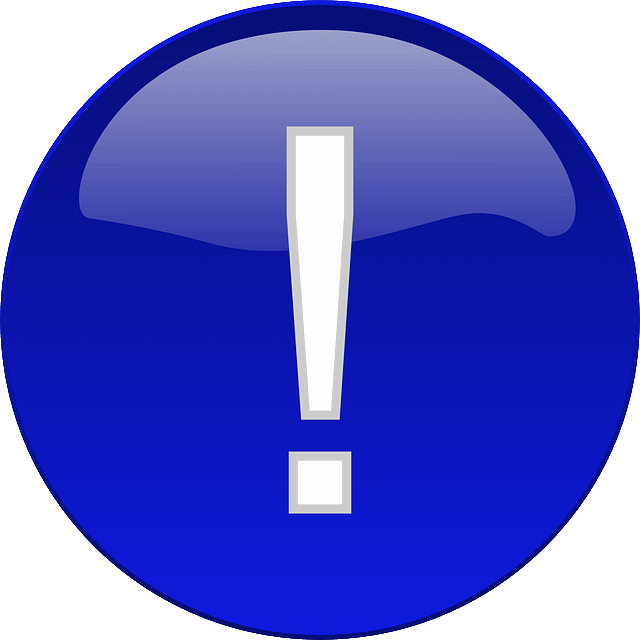 Once all the previous sections have been completed:Convert the Self Report to a pdf file.Upload the Self-report in pdf format to the RAPI application, following the instructions on the website:https://www.doctorat.udl.cat/en/seguiment-avaluacio/calendari/index.html#indications-doctoral-evaluation-2nd-year-and-nextTransversal trainingActivity type Number of hoursCourse(1st,2nd.)TOTAL HOURSSpecific trainingActivity type Number of hoursCourse (1st,2nd)TOTAL HOURS0